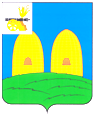 АДМИНИСТРАЦИЯЕКИМОВИЧСКОГО СЕЛЬСКОГО ПОСЕЛЕНИЯРОСЛАВЛЬСКОГО РАЙОНА СМОЛЕНКОЙ ОБЛАСТИПОСТАНОВЛЕНИЕот 24.04.2020  № 65Утвержденпостановлением АдминистрацииЕкимовичского сельского поселенияРославльского района Смоленскойобластиот 24.04.2020 № 65ПЕРЕЧЕНЬдолжностей муниципальной службы, при назначении на которые граждане и при замещении которых муниципальные служащие обязаны представлять сведения о своих доходах, об имуществе и обязательствах имущественного характера, а также сведения о доходах, об имуществе и обязательствах имущественного характера своих супруги (супруга) и несовершеннолетних детей1.   Должности муниципальной службы в Смоленской области, отнесенные в соответствии с областным законом от 29.11.2007 № 109-з «Об отдельных вопросах муниципальной службы Смоленской области» реестром должностей муниципальной службы Смоленской области к высшим группам должностей.2.   Другие должности муниципальной службыОб утверждении перечня должностей муниципальной службы, при назначении на которые граждане и при замещении которых муниципальные служащие обязаны представлять сведения о своих доходах, об имуществе и обязательствах имущественного характера, а также сведения о доходах, об имуществе и обязательствах имущественного характера своих супруги (супруга) и несовершеннолетних детейВ соответствии со статьей 15 Федерального закона от 02.03.2007   № 25-ФЗ "О муниципальной службе в Российской Федерации", статьей 8 Федерального закона от 25.12.2008 № 273-ФЗ "О противодействии коррупции", Указом Президента Российской Федерации от 18.05.2009 № 557 "Об утверждении перечня должностей федеральной государственной службы, при назначении на которые граждане и при замещении которых федеральные государственные служащие обязаны представлять сведения о своих доходах, об имуществе и обязательствах имущественного характера, а также сведения о доходах, об имуществе и обязательствах имущественного характера своих супруги (супруга) и несовершеннолетних детей",Администрация Екимовичского сельского поселенияРославльского района Смоленской областип о с т а н о в л я е т:      1.   Утвердить прилагаемый перечень должностей муниципальной службы Администрации Екимовичского сельского поселения Рославльского района Смоленской области, при назначении на которые граждане и при замещении которых муниципальные служащие обязаны представлять сведения о своих доходах, об имуществе и обязательствах имущественного характера, а также сведения о доходах, об имуществе и обязательствах имущественного характера своих супруги (супруга) и несовершеннолетних детей.2.   Настоящее постановление подлежит размещению  на официальном сайте Администрации Екимовичского сельского поселения Рославльского района Смоленской области  в информационно-коммуникационной сети «Интернет». 3. Настоящее постановление вступает в силу со дня его подписания и применяется к правоотношениям, возникшим с 1 января 2020 года.   Глава муниципального образованияЕкимовичского сельского поселенияРославльского района Смоленской области                            В.Ф.ТюринНаименование сельскогопоселенияМуниципальная должностьЕкимовичское сельское поселение Рославльского района Смоленской областиГлавный специалистЕкимовичское сельское поселение Рославльского района Смоленской областиВедущий специалистЕкимовичское сельское поселение Рославльского района Смоленской областиСпециалист 1 категории